Про скликання засідання виконавчого комітетуГірської сільської радиВідповідно до ст. 53 Закону України «Про місцеве самоврядування в Україні» та Положення про виконавчий комітет Гірської сільської ради VIIІ скликання:1. Скликати засідання виконавчого комітету Гірської сільської ради на 21 грудня 2020 року о 09:00 годин з наступним порядком денним:1) Про погодження проєкту бюджету Гірської сільської територіальної громади на 2021 рік.2. Засідання виконавчого комітету Гірської сільської ради провести в приміщенні Гірської сільської ради за адресою: с. Гора, вул. Центральна, 5.3. Секретарю оприлюднити це розпорядження та повідомити членів виконавчого комітету про дату, час та місце проведення засідання.Заступник сільського голови                                                          М.А. СчастливийБОРИСПІЛЬСЬКИЙ РАЙОНКИЇВСЬКОЇ ОБЛАСТІГІРСЬКИЙ СІЛЬСЬКИЙ ГОЛОВАР О З П О Р Я Д Ж Е Н Н Я Від 18 грудня 2020 року	                              	                                 № 01-04-96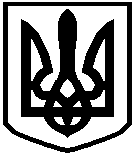 